PENGARUH KUALITAS PRODUK, KESESUAIAN HARGA DAN KUALITAS LAYANAN TERHADAP KEPUTUSAN PEMBELIAN ULANG MAXX COFFEE DI MALL PEJATEN VILLAGEOleh :				Nama	: Vega Prananda Djajasaputra				Nim	: 27130485SkripsiDiajukan sebagai salah satu syaratuntuk memperoleh gelar Sarjana ManajemenProgram Studi ManajemenKonsentrasi Pemasaran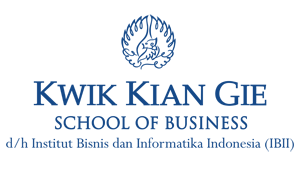 INSTITUT BISNIS dan INFORMATIKA KWIK KIAN GIEJAKARTAApril 2019